Ход урока21.10.14Предмет  русский языкКласс    8Тема урока Вводные словаВводные словаЦели урока 1. дать понятие о вводных словах , познакомить со значениями вводных слов; 2.формировать умение выражать определённые отношения к высказыванию с помощью вводных слов, правильно ставить знаки препинания при вводных словах3. различать вводные слова и члены предложения,развивать аналитические способности учащихся (умение сравнивать, выделять, обобщать), умение использовать данные конструкции в речи1. дать понятие о вводных словах , познакомить со значениями вводных слов; 2.формировать умение выражать определённые отношения к высказыванию с помощью вводных слов, правильно ставить знаки препинания при вводных словах3. различать вводные слова и члены предложения,развивать аналитические способности учащихся (умение сравнивать, выделять, обобщать), умение использовать данные конструкции в речиОсновная идея урока Умение с имеющимися уже знаниями составлять связные тексты,обогащение словарного и письменного запаса,развитие критического мышления у учащихся,способность выражать свои мысли.Умение с имеющимися уже знаниями составлять связные тексты,обогащение словарного и письменного запаса,развитие критического мышления у учащихся,способность выражать свои мысли.Результаты урока 1._Учащиеся узнают о вводных  словах,оих значениях 2.  Сформируются умения высказывать определённые отношения с помощью                вводных слов,правильно расставлять знаки препинания. 3.Будут различать вводные слова..1._Учащиеся узнают о вводных  словах,оих значениях 2.  Сформируются умения высказывать определённые отношения с помощью                вводных слов,правильно расставлять знаки препинания. 3.Будут различать вводные слова..Вид и тип урока Объяснение нового материалаОбъяснение нового материалаМетоды и приемы Дидактические игры,беседа,и,п,г работыДидактические игры,беседа,и,п,г работыОборудование, наглядностиКарточки,таблицыКарточки,таблицыМежпредметная связь Литература,казахский языкЛитература,казахский языкОсновная литература Учебник русского языкаУчебник русского языкаДобавочная литература Метод.журналыМетод.журналыИнтернет www.45minut.kz www.google.kz www.ustaz.kzwww.45minut.kz www.google.kz www.ustaz.kzСабақтың кезеңіСабақтың кезеңіВремяДействия учителяДействия ученикаЦелиОрганизационные вопросыУзнавание,понимание(3-5 мин)Проверка посещаемостиДежурные выполняют свои обязанностиНавыки дисц.порядкаОрганизационные вопросыУзнавание,пониманиеДеление на группыВыбирают карточки,по ним делятся на группыПовторение пройденных темПрезентацияУзнавание,понимание(5 мин)Даю  эпиграф урокаКругограммы с вводными словами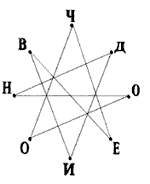 Приводят свои доводыУгадывают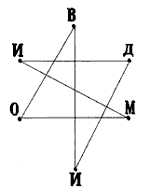 Межпр.связьОсмысление  темы урокаОсновная часть(15-20)Применение,анализРаздаю материалы по темеРазрабатывают её,готовят постеры для защитыНавыки работы в группе,оценивание  по критериямОсновная часть(15-20)Применение,анализЧтение  текста, объяснение роли вводных слов, постановки знаков препинания.)Читают текст,находят Вводные словаВзаимообмен,взаимооцениваниеОсновная часть(15-20)Применение,анализВсе на поиск вводных слов!Задание: найти вводные слова, определить группу по значению, расставить знаки препинания.1.Начался дождь, и я безусловно вымок до нитки.2.Июнь возможно будет теплым.3.Он к удивлению моему не рассердился, а рассмеялся.4.К счастью в глубине леса блеснул свет, и мы вышли на широкую поляну.Парная работаРабота,учимся на ошибкахОбобщение(10-15 мин)Оценивание,синтезЗадание:придумать реплики членов семьиПридумывают реплики,используя вводные словаНавыки употребления в повседневой жизниОбобщение(10-15 мин)Оценивание,синтезтестОбобщение,индивидуальная работаОбобщение(10-15 мин)Оценивание,синтезфизминуткаОтдых,применение на практикеРефлексия:Стикеры и СМСОтправляют СМС насотовый номер учителяОбратная связьДомашняя работаНаписать эссе с вводными словами